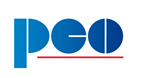 (imię i nazwisko)(nr telefonu) (adres e-mail)	PCO Spółka Akcyjna03-982 Warszawaul. Jana Nowaka-Jeziorańskiego 28WNIOSEK 
o przyjęcie na praktykę absolwencką (staż)Zwracam się z prośbą o przyjęcie mnie na praktykę absolwencką 
w PCO S.A. w dziale   w terminie                              	Jestem studentem / absolwentem                                                               (nazwa uczelni)Uzasadnienie: ………………………………………………………………………………………………………………………………………………………………………………………………………………………………………………………………………………………………………………………………………………………………………………………………………………………………………………………………….(podpis)…………………………………………………………………………………………………………………………                                                              (uzupełniana po złożeniu wniosku przez studenta)
Opinia Głównego Technologa/Konstruktora / Kierownika Działu  
……………………………………………………………………………………………………………………………………………………………………………………………………………………………………………………………………………………………………………………………………………………………(pieczątka i podpis)……………………………………………………………………………………………………………………………Opinia Dyrektora Technicznego……………………………………………………………………………………………………………………………………………………………………………………………………………………………………………………………………………………………………………………………………………………………(pieczątka i podpis)DOŚWIADCZENIE ZAWODOWE  (PRACA, PRAKTYKI, STAŻ)DODATKOWE UMIEJĘTNOŚCI PREFEROWANY ZAKRES CZASOWY STAŻUWydziałKierunekSpecjalnośćRok studiówIIIIIIIVVInstytucjaStanowiskoRodzaj umowy (praktyka, zlecenie, o pracę, o dzieło)TerminUmiejętnościw skali od 1 słabo do 5 bardzo dobrze (wstaw znak X w odpowiednim polu)w skali od 1 słabo do 5 bardzo dobrze (wstaw znak X w odpowiednim polu)w skali od 1 słabo do 5 bardzo dobrze (wstaw znak X w odpowiednim polu)w skali od 1 słabo do 5 bardzo dobrze (wstaw znak X w odpowiednim polu)w skali od 1 słabo do 5 bardzo dobrze (wstaw znak X w odpowiednim polu)Znajomość języków obcychJęzyk ………………………………Język …………………………..……12345Znajomość języków obcychJęzyk ………………………………Język …………………………..……Znajomość języków obcychJęzyk ………………………………Język …………………………..……Znajomość specjalistycznych programów – jakich ?12345Dotychczasowe osiągnięcia naukowe (projekty, nagrody, wyróżnienia):Dotychczasowe osiągnięcia naukowe (projekty, nagrody, wyróżnienia):Dotychczasowe osiągnięcia naukowe (projekty, nagrody, wyróżnienia):Dotychczasowe osiągnięcia naukowe (projekty, nagrody, wyróżnienia):Dotychczasowe osiągnięcia naukowe (projekty, nagrody, wyróżnienia):Dotychczasowe osiągnięcia naukowe (projekty, nagrody, wyróżnienia):Termin:Ilość godzin dziennie:Ilość dni w tygodniu: